 CAse study Data Collection: ASSENT FORM FOR children 14 and under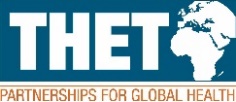 Information sheet for children 14 and underPlease use simple language that children can understand. Keep the information concise, whilst ensuring that key points are included. We propose you follow the headers set out below.[INSERT TITLE OF PROJECT/EVENT]We want to ask you if we may take your picture/video and if we can ask you some questions for a project. Before you choose if you want us to take your picture/video, or to tell us your story, it is important that you understand why this project is happening and what it will involve. Please ask questions if there is anything that does not make sense or if you would like more information.What are we doing?Please explain where is the project taking place/its purpose, and add the proposed text:We would like to take a picture/video of [you/your community] with this camera. We also want you to tell us about [you/your community].  We would like to use your picture and your story in a [report/website etc.] to share with other people [list countries if applicable]. Do I have to have to have my picture/video taken? Do I have to tell my story?Proposed text: You do not have to have your picture/video taken, and you do not have to tell us your story. It is up to you to decide whether or not you want to be [photographed/filmed], or asked questions. You can also ask us to stop taking your picture or asking questions at any time if you don’t want to continue. You can just let us know. Nobody will think badly of you.Will you keep my name private and safe?Proposed text: We will be using your picture/video/story in [document/website] but we will not write down your name. It is very important to THET to keep children safe. If you do tell us something where we are worried about your safety, we will share this with [THET or local organisation, etc.].Why are we doing this?Proposed text: You won’t receive any money or gifts for letting us use your picture/video/story, but we will use this information to [description of what/why and how the picture will be used, and what THET hopes to achieve]. Do you want to ask us anything?If you want more information or you are feeling sad or worried about having your picture/video taken or your story being used, you can contact: safeguarding@thet.org.  CAse study Data Collection: ASSENT FORM FOR children 14 and under[INSERT TITLE OF PROJECT/EVENT]Participant name: ________________________________Read out the information sheet with the children, and use a signer, as necessary. Do you understand why we are here and what we are doing?J		LDo you understand that you can stop or pause me at any time and you don’t have to your picture/video taken, or tell us your story if you don’t want to?J		LDo you understand that we won’t put your full name with the image or the story when we share it with others?J		LDo you know who to speak to if you’re worried or feeling sad about your picture/video being taken, or you story being told?J		LAre you happy for me to take your picture/video with this camera? Are you happy for me to record your story?(Show the camera/recorder)J		L